Supplementary Table 1. Adjusted ORs and 95% CIs for the association between CRP and ovarian cancer risk overall and by study*Abbreviations: OR: odds ratio, CI: confidence interval, CRP: C-reactive proteinaResults were derived from random-effects meta-analysis of study-specific effect estimates from conditional logistic regression models, where cases were matched to one or two controls by age at blood collection, date of blood collection, fasting status for blood collection, menopausal status (including hormone therapy use for postmenopausal women), and day or phase of menstrual cycle at blood collection for premenopausal women. Models were additionally adjusted for the number of pregnancies, oral contraceptive use, tubal ligation, BMI, and smoking status.bBatch-corrected natural log values.cP-value for trend was determined using the median value of each category.*P-values for heterogeneity across study were 0.53 (continuous), 0.40 (tertiles), and 0.86 (clinical cut-points).Supplementary Table 2. ORs and 95% CIs for the association between CRP and ovarian cancer risk overall with exclusion of PLCO, exclusion of women diagnosed within 2 years of blood draw, additional adjustment for aspirin use, and exclusion of women with cardiovascular disease and diabetesAbbreviations: OR: odds ratio, CI: confidence interval, CRP: C-reactive proteinaResults were derived from conditional logistic regression models, where cases were matched to one or two controls by age at blood collection, date of blood collection, fasting status for blood collection, menopausal status (including hormone therapy use for postmenopausal women), and day or phase of menstrual cycle at blood collection for premenopausal women. Models additionally adjusted for the number of pregnancies, oral contraceptive use, tubal ligation, BMI, and smoking status.bModels additionally adjusted for aspirin use.cBatch corrected natural log values.dP-value for trend was determined using the median value of each category.Supplementary Table 3. ORs and 95% CIs for the association between CRP and ovarian cancer risk overall by time between blood draw and diagnosisAbbreviations: OR: odds ratio, CI: confidence interval, CRP: C-reactive proteinaResults were derived from conditional logistic regression models, where cases were matched to one or two controls by age at blood collection, date of blood collection, fasting status for blood collection, menopausal status (including hormone therapy use for postmenopausal women), and day or phase of menstrual cycle at blood collection for premenopausal women. Models additionally adjusted for the number of pregnancies, oral contraceptive use, tubal ligation, BMI, and smoking status.bBatch corrected natural log values.cP-value for trend was determined using the median value of each category.Supplementary Figure 1.  Restricted cubic splines of the association between CRP and ovarian cancer risk using the ESD approach (Panel A) and the 1st and 99th percentile (Panel B) approach to identify CRP outliersA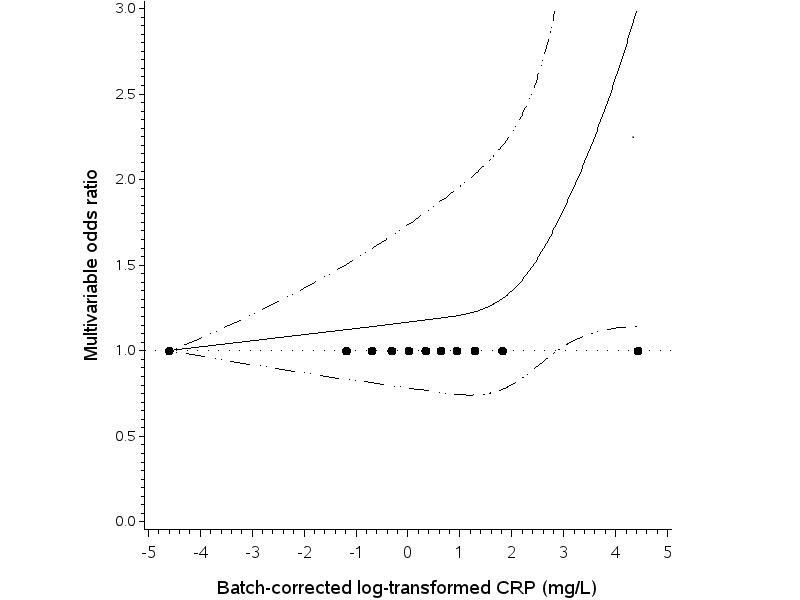 B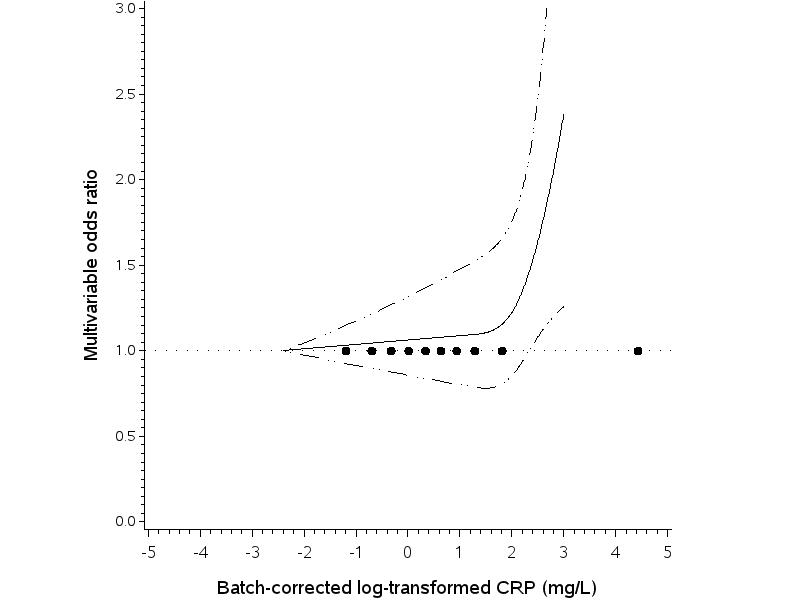 Supplementary Figure 2.  Restricted cubic splines of the association between CRP and risk of serous (Panel A) and non-serous ovarian cancer (Panel B) using the 1st and 99th percentile approach to identify CRP outliersA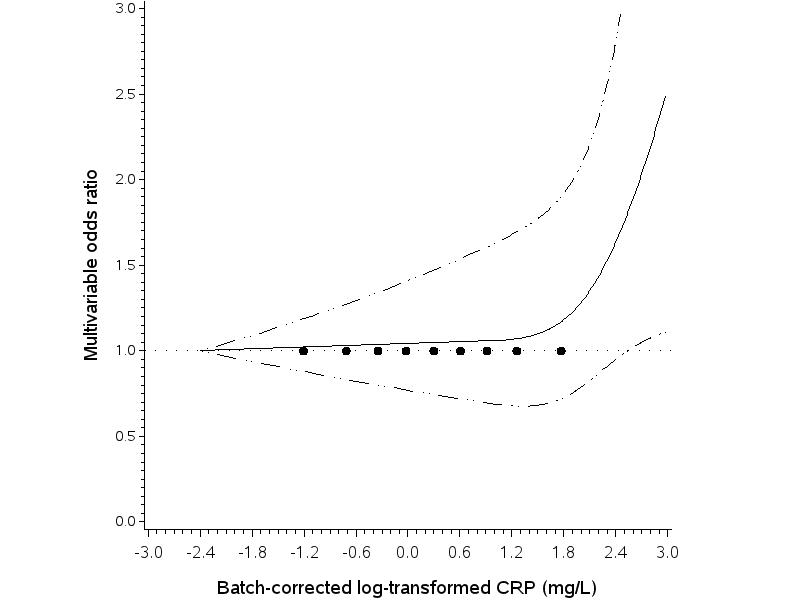 B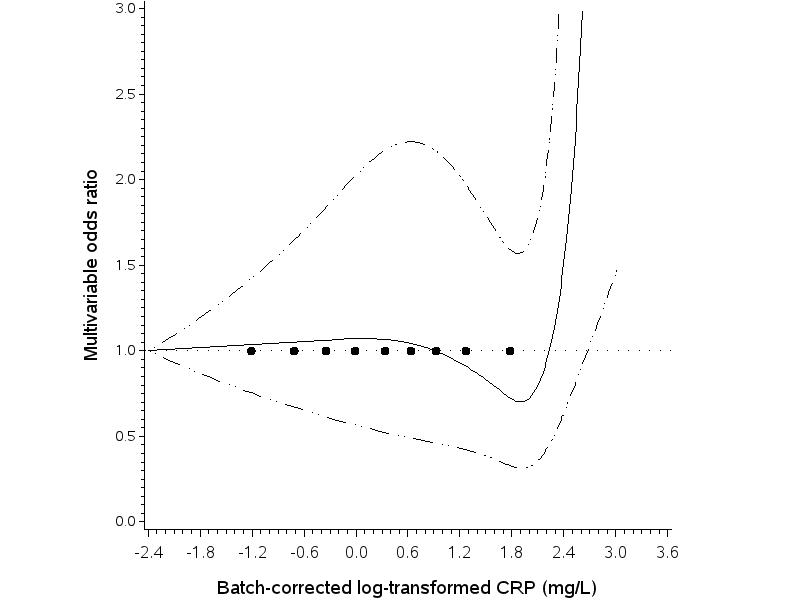 Invasive Epithelial Ovarian CancerInvasive Epithelial Ovarian CancerCLUECLUEEPICEPICNHSNHSNHSIINHSIINYU WHSNYU WHSPLCOPLCOCRP No. of CasesOR(95% CI)aNo. of CasesOR(95% CI)aNo. of CasesOR(95% CI)aNo. of CasesOR(95% CI)aNo. of CasesOR(95% CI)aNo. of CasesOR(95% CI)aNo. of CasesOR(95% CI)aContinuous, per 1mg/Lb10911.06(0.99, 1.14)521.29(0.83, 2.01)5811.01(0.91, 1.11)2171.10(0.94, 1.28)501.13(0.79, 1.60)481.13(0.76, 1.70)1431.22(1.00, 1.49)Tertiles  T1 (<0.77 mg/L)3331.00(Referent)121.00(Referent)1811.00(Referent)701.00(Referent)211.00 (Referent)191.00(Referent)301.00(Referent)  T2 (0.77 to <2.25 mg/L)3671.11(0.92, 1.33)171.38(0.51, 3.72)2060.97(0.76, 1.25)761.17(0.77, 1.76)111.43(0.58, 3.48)201.54(0.63, 3.80)371.54(0.79, 3.00)  T3 (2.25 mg/L)3911.12(0.93, 1.36)232.03 (0.67, 6.14)1940.96(0.74, 1.27)711.25(0.79, 1.97)181.36(0.45, 4.07)91.22(0.39, 3.85)762.09(1.08, 4.04)  Ptrendc0.340.230.830.400.570.800.04Clinical cut-points  <1 mg/L4071.00(Referent)151.00(Referent)2241.00(Referent)881.00(Referent)221.00 (Referent)221.00(Referent)361.00(Referent)  1-10 mg/L6251.11(0.94, 1.32)361.40(0.55, 3.58)3250.98(0.78, 1.22)1181.15(0.79, 1.68)261.33(0.60, 2.94)251.65(0.68, 4.00)951.69(0.98, 2.94)  >10 mg/L591.67(1.12, 2.48)11.36(0.24, 7.63)321.87(1.06, 3.28)111.81(0.77, 4.27)22.78(0.31, 24.80)11.05(0.11, 10.23)121.28(0.47, 3.45)  Ptrendc0.010.670.030.170.330.550.94Invasive epithelial ovarian cancerInvasive epithelial ovarian cancerExclusion of PLCOExclusion of PLCOExclusion of women diagnosed within 2 years of blood drawExclusion of women diagnosed within 2 years of blood drawRestricted to studies with data on aspirin use (CLUE II, NHS, NHS II, PLCO)Restricted to studies with data on aspirin use (CLUE II, NHS, NHS II, PLCO)Restricted to studies with data on aspirin use (CLUE II, NHS, NHS II, PLCO)Exclusion of women with cardiovascular disease and diabetesExclusion of women with cardiovascular disease and diabetesCRPNo. of CasesOR (95% CI)aNo. of CasesOR (95% CI)aNo. of CasesOR (95% CI)aNo. of CasesOR (95% CI)aOR (95% CI)bNo. of CasesOR (95% CI)aContinuous, per 1mg/Lc10911.06 (0.99, 1.14)9481.04 (0.96, 1.12)9671.03 (0.96, 1.12)4621.13 (1.01, 1.25)1.13 (1.01, 1.25)6721.05 (0.96, 1.15)Tertiles, mg/L  T1 (<0.77)3331.00 (Referent)3011.00 (Referent)3031.00 (Referent)1331.00 (Referent)1.00 (Referent)2251.00 (Referent)  T2 (0.77 to <2.25)3671.10 (0.91, 1.33)3171.05 (0.86, 1.28)3261.06 (0.87, 1.28)1411.23 (0.91, 1.67)1.23 (0.91, 1.67)2181.03 (0.81, 1.31)  T3 (2.25)3911.13 (0.92, 1.39)3301.08 (0.87, 1.34)3381.08 (0.86, 1.35)1881.39 (1.01, 1.93)1.39 (1.00, 1.93)2291.10 (0.84, 1.42)  Ptrendd0.330.550.560.070.070.50Clinical cut-points  <1 mg/L4071.00 (Referent)3711.00 (Referent)3691.00 (Referent)1611.00 (Referent)1.00 (Referent)2691.00 (Referent)  1-10 mg/L6251.11 (0.94, 1.32)5301.06 (0.89, 1.27)5471.08 (0.90, 1.29)2751.29 (0.99, 1.69)1.28 (0.98, 1.68)3681.05 (0.85, 1.31)  >10 mg/L591.67 (1.12, 2.48)471.90 (1.22, 2.94)511.56 (1.03, 2.38)261.45 (0.80, 2.61)1.44 (0.80, 2.62)351.51 (0.88, 2.57)  Ptrendd0.010.0040.040.270.270.14Time between blood draw and diagnosisTime between blood draw and diagnosisTime between blood draw and diagnosisTime between blood draw and diagnosisTime between blood draw and diagnosisTime between blood draw and diagnosisTime between blood draw and diagnosisTime between blood draw and diagnosis<4 yrs (n=255)<4 yrs (n=255)4 to <7 yrs (n=241)4 to <7 yrs (n=241)7 to <10 yrs (n=270)7 to <10 yrs (n=270)10 yrs (n=325)10 yrs (n=325)CRPNo. of CasesOR (95% CI)aNo. of CasesOR (95% CI)aNo. of CasesOR (95% CI)aNo. of CasesOR (95% CI)aContinuous, per 1mg/Lb2551.10 (0.97, 1.26)2411.09 (0.94, 1.26) 2701.04 (0.91, 1.19) 3251.02 (0.90, 1.15)Tertiles  T1 (<0.77 mg/L)731.00 (Referent)681.00 (Referent)791.00 (Referent)1131.00 (Referent)  T2 (0.77 to <2.25 mg/L)851.28 (0.83, 1.95)781.06 (0.71, 1.60)971.31 (0.90, 1.91)1070.92 (0.66, 1.27)  T3 (2.25 mg/L)971.17 (0.79, 1.74)951.32 (0.86, 2.02)941.05 (0.70, 1.57)1051.07 (0.74, 1.53)  Ptrendc0.650.180.870.61Clinical cut-points  <1 mg/L861.00 (Referent)821.00 (Referent)1031.00 (Referent)1361.00 (Referent)  1-10 mg/L1541.22 (0.87, 1.71)1451.21 (0.84, 1.74)1501.13 (0.81, 1.58)1760.97 (0.72, 1.30)  >10 mg/L152.79 (1.24, 6.26)142.85 (1.14, 7.11)171.44 (0.70, 2.98)130.93 (0.45, 1.93)  Ptrendc0.010.030.340.82